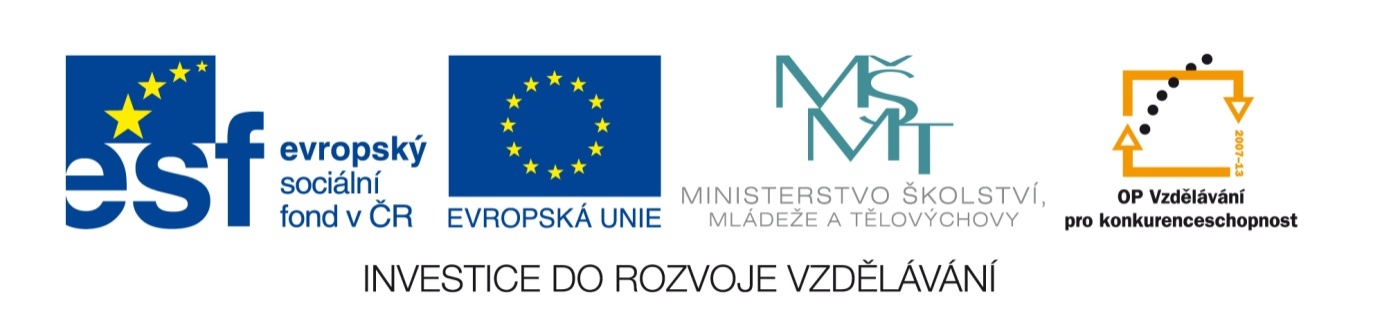 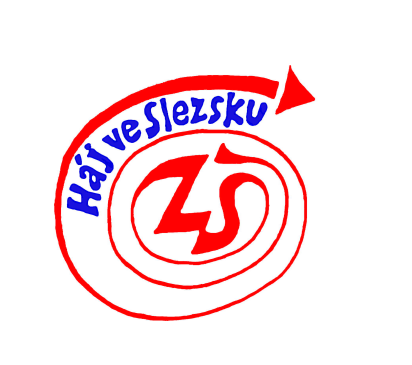 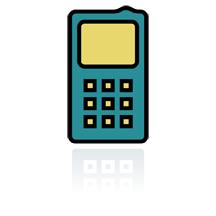 Jsme na vylete.                             Petre, kup si tricko.Je krasne pocasi.                           Sluselo by ti modre.Domu prijedeme vecer.                Penize  mas v tasce.  Budu ti vse vypravet.                   Vecer mi ho ukazes. Cenek                                           MamaNa zítřek se uz tesim.                  Sarko, kup prosimPujdeme do kina.                        maslo, syr a chleb.Hraji novou pohadku.                 Vezmi take banany.Vypravi o trech certech.             Udelam dobrou veceri.  Stana                                           BabickaJe u nas stryc Vasek.                  Byli jsme v lese.Zase nam dava hádanky.            Sbirali jsme jahody.Je pritom velka legrace.             Videli jsme tam motyly.Mam pro nej tezkou.                  Na pasece se pasly srny.Jiri                                              LidaNa zahrade je hodne snehu.       Dnes nepujdu do skoly.Budeme stavet snehulaka.          Rano jsem mel horecku.Potom pujdeme lyzovat.             Musim brat leky.Na kopci uz je i Misa.                 Lezim v posteli a ctu si.Marek                                          RisaMilusko, vem si plavky.             Nevim, co je za ukol.Po skole  půjdeme k vode.          Sel jsem ze skoly drive.Ma svitit slunicko.                      Napis mi ho prosim.Bude tam i Lida.                         Dekuji za tvou zpravu.Kveta                                          LubosZe skoly jdeme do divadla.       Tata ma dnes svatek.Hraji novy muzikal.                   Udelala jsem mu darek.Zpivaji tam znami herci.            Kup mu malou kyticku.  Uz se moc tesim.                        Mama upekla i dort.Klara                                          AlenaV nedeli jdeme na vylet.            Dival ses na hokej?Navstivime  zamek.                   Bylo to napinave.Je stary, ale krasny.                    Vyhrali ti lepsi.Kolem nej je velky park.            I když měli stesti.Monika                                       LudekJedeme na Boubin.                  Mas kolo v poradku?Mame batohy a svacinu.          Pojedeme na vylet.Vsude je blato.                         Nezapomen si vzít prilbu.  Uz nas boli nohy.                     Vratime se vecer.Bara                                         BobesSlavka ma nove saty.                Tesim se na Velikonoce.Koupila ji je mama.                  Kluci pletou pomlazku.Ma i stuhu do vlasu.                 My malujeme vajicka.Je skoro jako dama.                  U nas bude veselo.Adela                                        LucieVe skole je prima.                   Blizi se Vanoce.Mam veliky sesit.                    Doma se uz uklizi.Piseme nova pismenka.           Peceme vanocni pecivo. Maluji rad saska a auta.          Mam pro vsechny darky.Dasa                                        HelenaJedeme daleko na hory.         Včera jsem sbiral houby.Pojedeme autem s tetou.        Byly schovane v traveV hotelu je hala a vytah.        nebo pod vetvemi stromu.Za hotelem je hora ledu.        Je to velka zabava.Maruska                                 DusanZa chvili jsou prázdniny.       Zima je za nami.Pojedeme se koupat k mori.  Ptaci se vraceji do zahrad.Potom budu u babicky.          Uz nam kvetou i bledule.Uz se moc tesim.                   V keri se ozyva spacek.Milan                                     Sona    Použity obrázky klipartNázev projektu:ZŠ Háj ve Slezsku – Modernizujeme školuČíslo projektu:CZ.1.07/1.4.00/21.3459Oblast podpory:Zlepšení podmínek pro vzdělávání na základních školáchVzdělávání pro konkurenceschopnostč. výzvy 21, prior.  osa 7.1.  Počáteční vzděláváníVýuková oblast:Jazyk a jazyková  komunikaceNázev materiálu:VY_12_INOVACE_393Ročník:1.Sada:Český jazyk a literaturaDruh:Kartičky k zalaminovániAutor:Mgr. Šárka ProkšováNázev:SMS zpráva v mobiluAnotace:Žáci si volí zalisované obrázky mobilu s krátkou zprávou.Legračním zvukem ohlásí příchozí zprávu, nahlas ji přečtou, doplní chybějící délky a háčky, případně vloží do fólie a opraví chyby.Datum vytvoření:2.4.2013Datum ověření:8.4.2013